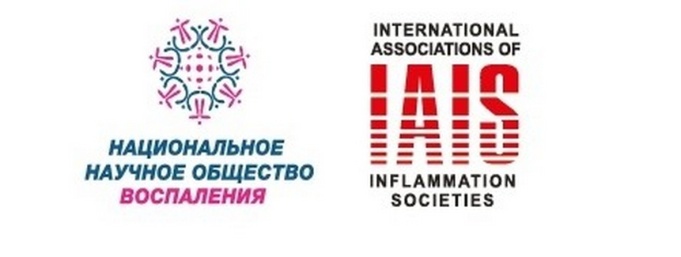 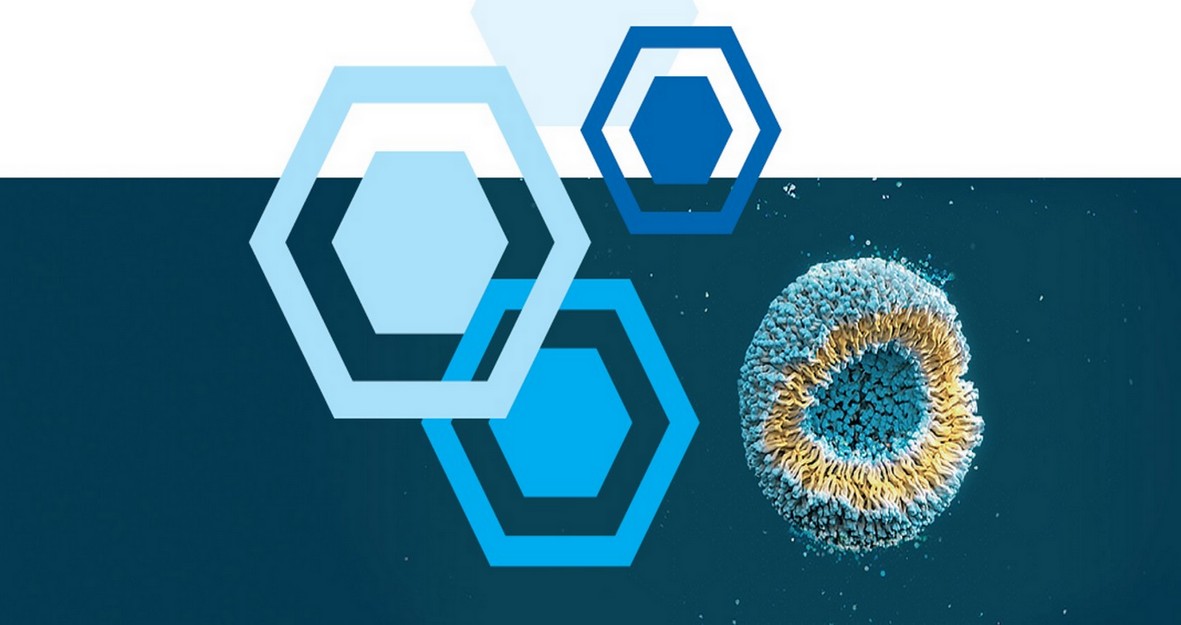 СЕКЦИЯ «ДИСЛИПИДЕМИИ»ПРИГЛАШЕНИЕwww.dyslipid.orgwww.inflammation.ruДОРОГИЕ КОЛЛЕГИ!Мы приглашаем Вас на очередное образовательное мероприятие «Липидология от А до Я».Этот проект мы задумали, в  связи с тем, что: Во-первых, сегодня, абсолютно очевидно, что гиполипидемическая терапия является основным средством борьбы с атеросклерозом. Именно эти препараты непосредственно влияют на продолжительность жизни наших пациентов. Во-вторых, несмотря на достаточное количество различных семинаров, остается недостаточно освещенным ряд нарушений липидного обмена и клинических состояний, диагностика и лечение которых вызывает вопросы у практикующего врача. И наконец, третье: полученные знания врач должен применить в своей повседневной работе. Современные врачи имеют весьма неплохой образовательный уровень и хорошо ориентируются в текущих клинических рекомендациях, но в то же время существует определенная проблема применения имеющихся знаний на практике, связанная с тем, что написанные сухим формальным языком рекомендации часто носят довольно общий характер, а не каждую клиническую ситуацию удается уложить в эти рамки.В связи с этим в рамках наших мероприятий мы рассматриваем широкий ряд вопросов, начиная с биохимии липидного обмена, клинические особенности различных типов дислипидемий, разбираем оптимальные способы их фармакологической коррекции, в том числе на примерах клинических случаев из реальной медицинской практики, вопросы применения комбинации препаратов в сложных клинических ситуациях.Особенностью проекта "Липидология от А до Я", является то, что участники проекта имеют уникальный, более, чем 20 летний опыт лечения практически всех видов нарушений липидного обмена, в том числе и самых тяжелых, прогностически неблагоприятных, требующих применения всего арсенала гиполипидемических препаратов в максимально возможных режимах дозирования.Как известно хороший специалист сумеет простым языком объяснить сложные вещи, и мы поделимся своим опытом и вместе рассмотрим интересующие вас вопросы диагностики и лечения нарушений липидного обмена, чтобы в сложных условиях реальной клинической практики облегчить практикующему врачу выбор тактики ведения каждого конкретного пациента. Ждем Вас на заседаниях образовательного мероприятия «Липидология от А до Я»!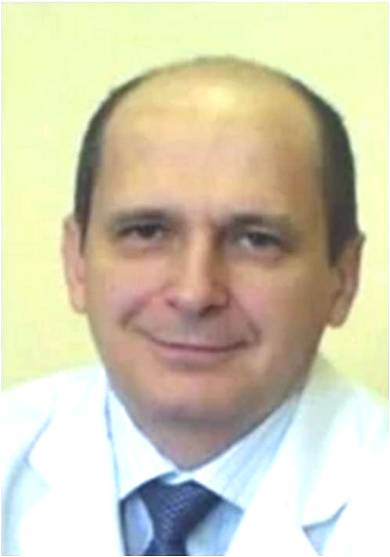 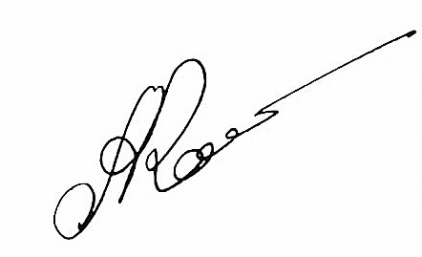 ПРОГРАММАОБРАЗОВАТЕЛЬНОГО ПРОЕКТА«ЛИПИДОЛОГИЯ ОТ А ДО Я»08 июня 2019, г. Ульяновск, отель Хилтон Гарден ИНН, ул. Гончарова, 25Мероприятие аккредитовано в системе НМО.Онлайн-регистрация на сайте проекта: www.dyslipid.org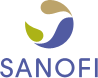 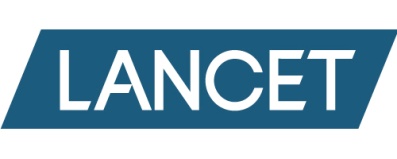 Ульяновск   /   08 июня 2019 г.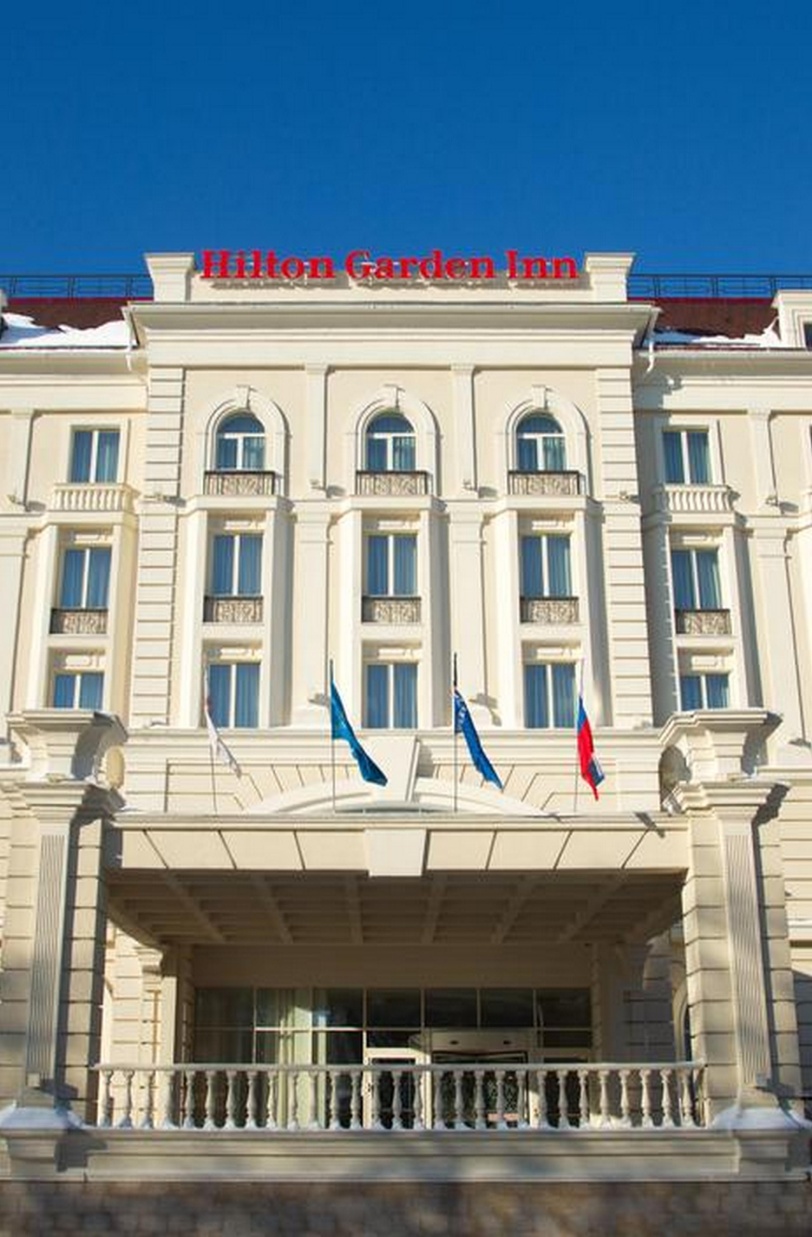 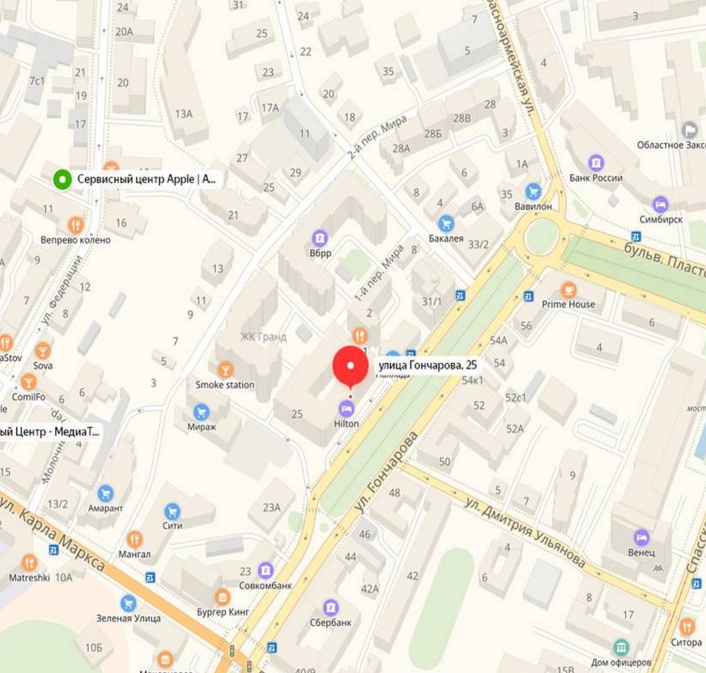 Лекции при поддержке «Санофи». Баллы НМО не начисляютсяwww.dyslipid.org10:00 – 10:30РЕГИСТРАЦИЯ10:30 – 11:00Каминный А.И.«Коротко об обмене липидов. Информация для клиницистов»11:00 – 11:45Малышев П.П.«Основы рационального питания при гиперлипидемии»11:45 – 12:30Лекция спонсора12:30 – 12:40Дискуссия12:40 – 13:00ПЕРЕРЫВ (кофе-брейк)13:00 – 13:45Каминный А.И.«Ингибиторы PCSK9 уже в клинической практике. Делимся опытом»13:45 – 14:30Лекция спонсора14:30 – 15:15Малышев П.П., Каминный А.И.Разбор клинических случаев15:15 – 15:25Дискуссия11:45 – 12:30Шувалова Ю.А. «Что нужно знать о статинах, чтобы правильно их применять?»13:45 – 14:30Васюк Ю.А. «Пациент высокого риска. Клинический разбор»